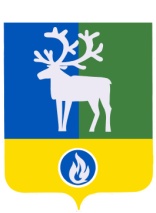 ПРОЕКТБЕЛОЯРСКИЙ РАЙОНХАНТЫ-МАНСИЙСКИЙ АВТОНОМНЫЙ ОКРУГ - ЮГРААДМИНИСТРАЦИЯ БЕЛОЯРСКОГО РАЙОНАПОСТАНОВЛЕНИЕот _____________ 2020 года                                                                                          № ______О внесении изменений в постановление администрацииБелоярского района от 1 ноября 2017 года № 1020П о с т а н о в л я ю:1. Внести в постановление администрации Белоярского района от 1 ноября 2017 года № 1020 «Об утверждении муниципальной программы Белоярского района «Формирование современной городской среды на 2018 – 2022 годы» (далее – Постановление) следующие изменения:1) в наименование Постановления слова: «на 2018 – 2022 годы» заменить словами: «на 2018 – 2024 годы»;2) в пункте 1 Постановления слова: «на 2018 – 2022 годы» заменить словами: «на 2018 – 2024 годы»;2. Внести в приложение «Муниципальная программа Белоярского района «Формирование современной городской среды на 2018 - 2024 годы» (далее – Программа) к постановлению администрации Белоярского района от 1 ноября 2017 года № 1020 «Об утверждении муниципальной программы Белоярского района «Формирование современной городской среды на 2018 – 2024 годы» следующие изменения:1) в наименовании Программы слова: «на 2018 – 2022 годы» заменить словами: «на 2018 – 2024 годы»;2) позицию паспорта Программы «Наименование муниципальной программы» изложить в следующей редакции:3) позицию паспорта Программы «Портфели проектов (проекты), направленные на реализацию в Ханты-Мансийском автономном округе-Югре национальных и федеральных проектов (программ) Российской Федерации, параметры их финансового обеспечения» изложить в следующей редакции:4)позицию паспорта Программы «Сроки реализации муниципальной программы» изложить в следующей редакции:5) позицию паспорта Программы «Финансовое обеспечение муниципальной программы» изложить в следующей редакции:6) таблицу 3 «Перечень основных мероприятий муниципальной программы, их связь с целевыми показателями» Программы изложить в редакции согласно приложению 1 к настоящему постановлению;7) таблицу 4 «Целевые показатели муниципальной программы» Программы изложить в редакции согласно приложению 2 к настоящему постановлению;8) таблицу 5 «Перечень основных мероприятий муниципальной программы, объемы и источники их финансирования» Программы изложить в редакции согласно приложению 3 к настоящему постановлению;9) таблицу 5.1 «Мероприятия, реализуемые на принципах проектного управления, направленные в том числе на исполнение национальных и федеральных проектов (программ) Российской Федерации» Программы изложить в редакции согласно приложению 4 к настоящему постановлению.3. Опубликовать настоящее постановление в газете «Белоярские вести. Официальный выпуск».4. Настоящее постановление вступает в силу после официального опубликования, но не ранее 1 января 2021 года.5. Контроль за выполнением постановления возложить на первого заместителя главы Белоярского района Ойнеца А.В.Глава Белоярского района                                                                                      С.П.МаненковИ З М Е Н Е Н И Я,вносимые в таблицу 3 муниципальной программы Белоярского района«Формирование современной городской среды на 2018 – 2024 годы»«Таблица 3Перечень основных мероприятий муниципальной программы, их связь с целевыми показателями»И З М Е Н Е Н И Я,вносимые в таблицу 4 муниципальной программы Белоярского района«Формирование современной городской среды на 2018 – 2024 годы»«Таблица 4Целевые показатели муниципальной программы<*>, <**> В ходе реализации муниципальной программы в городском поселении планируется благоустройство одной общественной зоны, выполняемое отдельными этапами.»И З М Е Н Е Н И Я,вносимые в таблицу 5 муниципальной программы Белоярского района«Формирование современной городской среды на 2018 – 2024 годы»«Таблица 5Перечень основных мероприятий муниципальной программы, объемы и источники их финансирования»И З М Е Н Е Н И Я,вносимые в таблицу 5.1 муниципальной программы Белоярского района«Формирование современной городской среды на 2018 – 2024 годы»«Таблица 5.1Мероприятия, реализуемые на принципах проектного управления, направленные в том числе на исполнение национальных и федеральных проектов (программ) Российской Федерации».«Наименование муниципальной программыФормирование современной городской среды на 2018 – 2024 годы»;«Портфели проектов (проекты), направленные на реализацию в Ханты-Мансийском автономном округе-Югре национальных и федеральных проектов (программ) Российской Федерации, параметры их финансового обеспеченияПортфель проектов «Жилье и городская среда» - 186 694,7 тыс.рублей, в том числе:региональный проект «Формирование комфортной городской среды» - 186 694,7 тыс.рублей»;«Срок реализации муниципальной программы2018 – 2024 годы»;«Финансовое обеспечение муниципальной программыОбщий объем финансирования муниципальной программы на 2018 - 2024 годы составляет 355 676,1 тыс.рублей, в том числе:1) за счет средств бюджета Белоярского района, сформированного за счет средств федерального бюджета (далее – федеральный бюджет) – 143 120,2 тыс.рублей, в том числе:2018 год – 3 324,5 тыс.рублей;2019 год – 64 445,7 тыс.рублей;2020 год – 59 943,8 тыс.рублей;2021 год – 3 894,3 тыс.рублей;2022 год – 3 837,3 тыс.рублей;2023 год – 3 837,3 тыс.рублей;2024 год – 3 837,3 тыс.рублей;2) за счет средств бюджета Белоярского района, сформированного за счет средств бюджета Ханты-Мансийского автономного округа – Югры (далее – бюджет автономного округа) – 61 644,9 тыс.рублей, в том числе:2018 год – 21 826,9 тыс.рублей;2019 год – 9 375,8 тыс.рублей;2020 год – 6 345,6 тыс.рублей;2021 год – 6 090,9 тыс.рублей;2022 год – 6 001,9 тыс.рублей;2023 год – 6 001,9 тыс.рублей;2024 год – 6 001,9 тыс.рублей;3) за счет средств бюджета Белоярского района 150 911,0 тыс.рублей, в том числе:2018 год – 13 825,5 тыс.рублей;2019 год – 7 111,7 тыс.рублей;2020 год – 33 673,3 тыс.рублей;2021 год – 41 320,69 тыс.рублей;2022 год – 29 693,3 тыс.рублей;2023 год – 14 193,3 тыс.рублей;2024 год – 11 093,3 тыс.рублей»;ПРИЛОЖЕНИЕ 1к постановлению администрации Белоярского районаот «___»____________2020 года №_____№ п/пНаименование основного мероприятияНаименование целевого показателяРасчет значения целевого показателя*1234Цель «Создание комфортных условий проживания населения, повышение качества и благоустройства городской среды на территории муниципальных образований Белоярского района»Цель «Создание комфортных условий проживания населения, повышение качества и благоустройства городской среды на территории муниципальных образований Белоярского района»Цель «Создание комфортных условий проживания населения, повышение качества и благоустройства городской среды на территории муниципальных образований Белоярского района»Цель «Создание комфортных условий проживания населения, повышение качества и благоустройства городской среды на территории муниципальных образований Белоярского района»Задача 1 «Повышение уровня благоустройства дворовых территорий»Задача 1 «Повышение уровня благоустройства дворовых территорий»Задача 1 «Повышение уровня благоустройства дворовых территорий»Задача 1 «Повышение уровня благоустройства дворовых территорий»Задача 2 «Повышение уровня благоустройства территорий общего пользования»Задача 2 «Повышение уровня благоустройства территорий общего пользования»Задача 2 «Повышение уровня благоустройства территорий общего пользования»Задача 2 «Повышение уровня благоустройства территорий общего пользования»Задача 3 «Повышение уровня вовлеченности заинтересованных граждан, организаций, представителей бизнес-сообщества в реализацию мероприятий по формированию современной городской среды»Задача 3 «Повышение уровня вовлеченности заинтересованных граждан, организаций, представителей бизнес-сообщества в реализацию мероприятий по формированию современной городской среды»Задача 3 «Повышение уровня вовлеченности заинтересованных граждан, организаций, представителей бизнес-сообщества в реализацию мероприятий по формированию современной городской среды»Задача 3 «Повышение уровня вовлеченности заинтересованных граждан, организаций, представителей бизнес-сообщества в реализацию мероприятий по формированию современной городской среды»1Благоустройство дворовых территорий поселений Белоярского районаКоличество благоустроенных дворовых территорий Определяется, исходя из фактического количества благоустроенных дворовых территорий, из числа подлежащих благоустройству по итогам проведенной инвентаризации, в соответствии с постановлением Правительства Российской Федерации от 10.02.2017 №169 «Об утверждении правил предоставления и распределения субсидий из федерального бюджета бюджетам субъектов Российской Федерации на поддержку государственных программ субъектов Российской Федерации и муниципальных программ формирования современной городской среды»1Благоустройство дворовых территорий поселений Белоярского районаДоля граждан, принявших участие в решении вопросов развития городской среды от общего количества граждан в возрасте от 14 лет, проживающих в поселениях, на территории которых реализуются проекты по созданию комфортной городской средыОпределяется как отношение количества граждан, принявших участие в решении вопросов развития городской среды, к общему количеству граждан в возрасте от 14 лет, проживающих в поселениях, на территории которых реализуются проекты по созданию комфортной городской среды, умноженное на 100%2Благоустройство общественных территорий поселений Белоярского районаКоличество благоустроенных общественных территорий Определяется, исходя из фактического количества благоустроенных общественных территорий, из числа подлежащих благоустройству по итогам проведенной инвентаризации, в соответствии с постановлением Правительства Российской Федерации от 10.02.2017 №169 «Об утверждении правил предоставления и распределения субсидий из федерального бюджета бюджетам субъектов Российской Федерации на поддержку государственных программ субъектов Российской Федерации и муниципальных программ формирования современной городской среды»2Благоустройство общественных территорий поселений Белоярского районаДоля граждан, принявших участие в решении вопросов развития городской среды от общего количества граждан в возрасте от 14 лет, проживающих в поселениях, на территории которых реализуются проекты по созданию комфортной городской средыОпределяется как отношение количества граждан, принявших участие в решении вопросов развития городской среды, к общему количеству граждан в возрасте от 14 лет, проживающих в поселениях, на территории которых реализуются проекты по созданию комфортной городской среды, умноженное на 100%3Региональный проект «Формирование комфортной городской среды»Количество благоустроенных дворовых территорий Количество благоустроенных общественных территорий Доля граждан, принявших участие в решении вопросов развития городской среды от общего количества граждан в возрасте от 14 лет, проживающих в поселениях, на территории которых реализуются проекты по созданию комфортной городской средыОпределяется, исходя из фактического количества благоустроенных дворовых территорий, из числа подлежащих благоустройству по итогам проведенной инвентаризации, в соответствии с постановлением Правительства Российской Федерации от 10.02.2017 №169 «Об утверждении правил предоставления и распределения субсидий из федерального бюджета бюджетам субъектов Российской Федерации на поддержку государственных программ субъектов Российской Федерации и муниципальных программ формирования современной городской среды»Определяется, исходя из фактического количества благоустроенных общественных территорий, из числа подлежащих благоустройству по итогам проведенной инвентаризации, в соответствии с постановлением Правительства Российской Федерации от 10.02.2017 №169 «Об утверждении правил предоставления и распределения субсидий из федерального бюджета бюджетам субъектов Российской Федерации на поддержку государственных программ субъектов Российской Федерации и муниципальных программ формирования современной городской среды»Определяется как отношение количества граждан, принявших участие в решении вопросов развития городской среды, к общему количеству граждан в возрасте от 14 лет, проживающих в поселениях, на территории которых реализуются проекты по созданию комфортной городской среды, умноженное на 100%3.1Благоустройство дворовых территорий поселений Белоярского районаКоличество благоустроенных дворовых территорий Количество благоустроенных общественных территорий Доля граждан, принявших участие в решении вопросов развития городской среды от общего количества граждан в возрасте от 14 лет, проживающих в поселениях, на территории которых реализуются проекты по созданию комфортной городской средыОпределяется, исходя из фактического количества благоустроенных дворовых территорий, из числа подлежащих благоустройству по итогам проведенной инвентаризации, в соответствии с постановлением Правительства Российской Федерации от 10.02.2017 №169 «Об утверждении правил предоставления и распределения субсидий из федерального бюджета бюджетам субъектов Российской Федерации на поддержку государственных программ субъектов Российской Федерации и муниципальных программ формирования современной городской среды»Определяется, исходя из фактического количества благоустроенных общественных территорий, из числа подлежащих благоустройству по итогам проведенной инвентаризации, в соответствии с постановлением Правительства Российской Федерации от 10.02.2017 №169 «Об утверждении правил предоставления и распределения субсидий из федерального бюджета бюджетам субъектов Российской Федерации на поддержку государственных программ субъектов Российской Федерации и муниципальных программ формирования современной городской среды»Определяется как отношение количества граждан, принявших участие в решении вопросов развития городской среды, к общему количеству граждан в возрасте от 14 лет, проживающих в поселениях, на территории которых реализуются проекты по созданию комфортной городской среды, умноженное на 100%3.2Благоустройство общественных территорий поселений Белоярского районаКоличество благоустроенных дворовых территорий Количество благоустроенных общественных территорий Доля граждан, принявших участие в решении вопросов развития городской среды от общего количества граждан в возрасте от 14 лет, проживающих в поселениях, на территории которых реализуются проекты по созданию комфортной городской средыОпределяется, исходя из фактического количества благоустроенных дворовых территорий, из числа подлежащих благоустройству по итогам проведенной инвентаризации, в соответствии с постановлением Правительства Российской Федерации от 10.02.2017 №169 «Об утверждении правил предоставления и распределения субсидий из федерального бюджета бюджетам субъектов Российской Федерации на поддержку государственных программ субъектов Российской Федерации и муниципальных программ формирования современной городской среды»Определяется, исходя из фактического количества благоустроенных общественных территорий, из числа подлежащих благоустройству по итогам проведенной инвентаризации, в соответствии с постановлением Правительства Российской Федерации от 10.02.2017 №169 «Об утверждении правил предоставления и распределения субсидий из федерального бюджета бюджетам субъектов Российской Федерации на поддержку государственных программ субъектов Российской Федерации и муниципальных программ формирования современной городской среды»Определяется как отношение количества граждан, принявших участие в решении вопросов развития городской среды, к общему количеству граждан в возрасте от 14 лет, проживающих в поселениях, на территории которых реализуются проекты по созданию комфортной городской среды, умноженное на 100%ПРИЛОЖЕНИЕ 2к постановлению администрации Белоярского районаот «___»____________2020 года №_____№ показателяНаименование целевых показателейБазовый показатель на начало реализации программыЗначение показателя по годамЗначение показателя по годамЗначение показателя по годамЗначение показателя по годамЗначение показателя по годамЗначение показателя по годамЗначение показателя по годамЦелевое значение показателя на момент окончания реализации программы№ показателяНаименование целевых показателейБазовый показатель на начало реализации программы2018201920202021202220232024Целевое значение показателя на момент окончания реализации программы12345678910111Количество благоустроенных дворовых территорий (единиц)03112222132Количество благоустроенных общественных территорий в городском поселении (единиц)01*1*1*11**1**143Количество благоустроенных общественных территорий в сельских поселениях (единиц)0200000024Доля граждан, принявших участие в решении вопросов развития городской среды от общего количества граждан в возрасте от 14 лет, проживающих в поселениях, на территории которых реализуются проекты по созданию комфортной городской среды, %669121520253030ПРИЛОЖЕНИЕ 3к постановлению администрации Белоярского районаот «___»____________2020 года №_____Номер основного мероприятияНаименование основных мероприятий муниципальной программы (их связь с показателями муниципальной программы)Ответственный исполнитель, соисполнитель муниципальной программыИсточники финансированияОбъем бюджетных ассигнований на реализацию муниципальной программы (тыс.рублей)Объем бюджетных ассигнований на реализацию муниципальной программы (тыс.рублей)Объем бюджетных ассигнований на реализацию муниципальной программы (тыс.рублей)Объем бюджетных ассигнований на реализацию муниципальной программы (тыс.рублей)Объем бюджетных ассигнований на реализацию муниципальной программы (тыс.рублей)Объем бюджетных ассигнований на реализацию муниципальной программы (тыс.рублей)Объем бюджетных ассигнований на реализацию муниципальной программы (тыс.рублей)Объем бюджетных ассигнований на реализацию муниципальной программы (тыс.рублей)Номер основного мероприятияНаименование основных мероприятий муниципальной программы (их связь с показателями муниципальной программы)Ответственный исполнитель, соисполнитель муниципальной программыИсточники финансированияВсегов том числев том числев том числев том числев том числев том числев том числеНомер основного мероприятияНаименование основных мероприятий муниципальной программы (их связь с показателями муниципальной программы)Ответственный исполнитель, соисполнитель муниципальной программыИсточники финансированияВсего2018 г.2019 г.2020 г.2021 г.2022 г.2023 г.2024 г.1234567891011121Благоустройство дворовых территорий поселений Белоярского района (1,4)УКСВсего:76 761,913 689,25 576,02 196,720 600,022 600,07 100,05 000,01Благоустройство дворовых территорий поселений Белоярского района (1,4)УКСфедеральный бюджет1 053,81 053,8------1Благоустройство дворовых территорий поселений Белоярского района (1,4)УКСбюджет автономного округа2 458,82 458,8------1Благоустройство дворовых территорий поселений Белоярского района (1,4)УКСбюджет Белоярского района73 249,310 176,65 576,02 196,720 600,022 600,07 100,05 000,02Благоустройство общественных территорий поселений Белоярского района (2,3,4)УКСВсего:92 219,525 287,7-30 320,8 19 611,06 000,06 000,05 000,02Благоустройство общественных территорий поселений Белоярского района (2,3,4)УКСфедеральный бюджет2 270,72 270,7------2Благоустройство общественных территорий поселений Белоярского района (2,3,4)УКСбюджет автономного округа19 368,119 368,1------2Благоустройство общественных территорий поселений Белоярского района (2,3,4)УКСбюджет Белоярского района70 580,73 648,9-30 320,819 611,06 000,06 000,05 000,03Региональный проект «Формирование комфортной городской среды»УКСВсего:186 694,7-75 357,267 445,211 094,810 932,510 932,510 932,53Региональный проект «Формирование комфортной городской среды»УКСфедеральный бюджет139 795,7-64 445,759 943,83 894,33 837,33 837,33 837,33Региональный проект «Формирование комфортной городской среды»УКСбюджет автономного округа39 818,0-9 375,86 345,66 090,96 001,96 001,96 001,93Региональный проект «Формирование комфортной городской среды»УКСбюджет Белоярского района7 081,0-1 535,71 155,81 109,61 093,31 093,31 093,33.1Благоустройство дворовых территорий поселений Белоярского района (1,4)УКСВсего:2 691,4-2 691,4-----3.1Благоустройство дворовых территорий поселений Белоярского района (1,4)УКСфедеральный бюджет--------3.1Благоустройство дворовых территорий поселений Белоярского района (1,4)УКСбюджет автономного округа2 422,3-2 422,3-----3.1Благоустройство дворовых территорий поселений Белоярского района (1,4)УКСбюджет Белоярского района269,1-269,1-----3.2Благоустройство общественных территорий поселений Белоярского района (2,3,4)УКСВсего:184 003,3-72 665,867 445,211 094,810 932,510 932,510 932,53.2Благоустройство общественных территорий поселений Белоярского района (2,3,4)УКСфедеральный бюджет139 795,7-64 445,759 943,83 894,33 837,33 837,33 837,33.2Благоустройство общественных территорий поселений Белоярского района (2,3,4)УКСбюджет автономного округа37 395,7-6 953,56 345,66 090,96 001,96 001,96 001,93.2Благоустройство общественных территорий поселений Белоярского района (2,3,4)УКСбюджет Белоярского района6 811,9-1 266,61 155,81 109,61 093,31 093,31 093,3Итого по муниципальной программеВсего:355 676,138 976,980 933,299 962,751 305,839 532,524 032,520 932,5Итого по муниципальной программефедеральный бюджет143 120,23 324,564 445,759 943,83 894,33 837,33 837,33 837,3Итого по муниципальной программебюджет автономного округа61 644,921 826,99 375,86 345,66 090,96 001,96 001,96 001,9Итого по муниципальной программебюджет Белоярского района150 911,013 825,57 111,733 673,341 320,629 693,314 193,311 093,3ПРИЛОЖЕНИЕ 4к постановлению администрации Белоярского районаот «___»____________2020 года №_____№ п/пНаименование портфеля проектовНаименование проекта или мероприятияНомер мероприятияЦелиСрок реализацииИсточники финансированияПараметры финансового обеспечения (тыс.рублей)Параметры финансового обеспечения (тыс.рублей)Параметры финансового обеспечения (тыс.рублей)Параметры финансового обеспечения (тыс.рублей)Параметры финансового обеспечения (тыс.рублей)Параметры финансового обеспечения (тыс.рублей)Параметры финансового обеспечения (тыс.рублей)№ п/пНаименование портфеля проектовНаименование проекта или мероприятияНомер мероприятияЦелиСрок реализацииИсточники финансированияВсегов том числев том числев том числев том числев том числев том числе№ п/пНаименование портфеля проектовНаименование проекта или мероприятияНомер мероприятияЦелиСрок реализацииИсточники финансированияВсего2019 г.2020 г.2021 г.2022 г.2023 г.2024 г.12345678910111213141«Жилье и городская среда»Региональный проект «Формирование комфортной городской среды»3В соответствии с паспортом проекта2019 - 2024Всего:186 694,775 357,267 445,211  094,810 932,510932,510 932,51«Жилье и городская среда»Региональный проект «Формирование комфортной городской среды»3В соответствии с паспортом проекта2019 - 2024федеральный бюджет139 795,764 445,759 943,83 894,33837,33 837,33 837,31«Жилье и городская среда»Региональный проект «Формирование комфортной городской среды»3В соответствии с паспортом проекта2019 - 2024бюджет автономного округа39 818,09 375,86 345,66 090,96 001,96 001,96 001,91«Жилье и городская среда»Региональный проект «Формирование комфортной городской среды»3В соответствии с паспортом проекта2019 - 2024бюджет Белоярского района7 081,01 535,71 155,81 109,61 093,31 093,31 093,3